ЗАКОНСВЕРДЛОВСКОЙ ОБЛАСТИО ГОСУДАРСТВЕННОЙ ПОДДЕРЖКЕ НЕКОММЕРЧЕСКИХ ОРГАНИЗАЦИЙВ СВЕРДЛОВСКОЙ ОБЛАСТИПринятЗаконодательным СобраниемСвердловской области25 января 2012 годаСтатья 1. Предмет регулирования настоящего ЗаконаНастоящий Закон регулирует отношения, связанные с предоставлением органами государственной власти Свердловской области государственной поддержки некоммерческим организациям.Действие настоящего Закона не распространяется на религиозные организации, политические партии, их объединения и союзы.(в ред. Закона Свердловской области от 27.02.2013 N 8-ОЗ)Статья 2. Меры государственной поддержки, которые могут предоставляться некоммерческим организациям в Свердловской областиНастоящим Законом устанавливаются следующие меры государственной поддержки, которые могут предоставляться некоммерческим организациям:1) утратил силу с 1 января 2020 года. - Закон Свердловской области от 01.11.2019 N 84-ОЗ;2) предоставление из областного бюджета субсидий;3) передача государственного казенного имущества Свердловской области в аренду;4) установление особенностей определения размера арендной платы за пользование государственным казенным имуществом Свердловской области, а также внесения этой платы (далее - особенности определения размера арендной платы и (или) ее внесения);5) передача государственного казенного имущества Свердловской области в безвозмездное пользование;6) предоставление прав на использование объектов интеллектуальной собственности, исключительные права на которые относятся к государственной казне Свердловской области (далее - права на использование объектов интеллектуальной собственности Свердловской области);7) установление особенностей налогообложения налогами субъектов Российской Федерации (далее - особенности налогообложения отдельными налогами);(в ред. Закона Свердловской области от 06.11.2018 N 115-ОЗ)8) предоставление информации, содержащейся в документах, включенных в государственные информационные системы органов государственной власти Свердловской области, связанной с осуществлением деятельности некоммерческих организаций (далее - информация, связанная с осуществлением деятельности некоммерческих организаций).В целях предоставления социально ориентированным некоммерческим организациям мер государственной поддержки, установленных в подпунктах 3 - 5 части первой настоящей статьи, Правительством Свердловской области устанавливаются порядок формирования, ведения, обязательного опубликования перечня государственного имущества Свердловской области, свободного от прав третьих лиц (за исключением имущественных прав некоммерческих организаций), а также порядок и условия предоставления во владение и (или) в пользование включенного в него государственного имущества Свердловской области.(часть введена Законом Свердловской области от 06.12.2018 N 152-ОЗ)В случаях, предусмотренных федеральными и областными законами, некоммерческим организациям в Свердловской области могут предоставляться иные меры государственной поддержки в порядке, установленном федеральным и областным законодательством.Статья 3. Некоммерческие организации, которым могут предоставляться меры государственной поддержки, установленные настоящим ЗакономНекоммерческими организациями, которым могут предоставляться меры государственной поддержки, установленные настоящим Законом, являются осуществляющие деятельность на территории Свердловской области:1) социально ориентированные некоммерческие организации, которыми признаются некоммерческие организации, осуществляющие в соответствии с учредительными документами следующие виды деятельности:социальное обслуживание, социальная поддержка и защита граждан, деятельность в сфере поддержки семьи, материнства, отцовства и детства, организации и проведения мероприятий, способствующих развитию предусмотренных федеральным законодательством форм устройства детей, оставшихся без попечения родителей, в семью;(в ред. Законов Свердловской области от 11.02.2016 N 12-ОЗ, от 26.04.2024 N 36-ОЗ)подготовка населения к преодолению последствий стихийных бедствий, экологических, техногенных или иных катастроф, к предотвращению несчастных случаев;оказание помощи пострадавшим в результате стихийных бедствий, экологических, техногенных или иных катастроф, социальных, национальных, религиозных конфликтов, беженцам и вынужденным переселенцам;охрана окружающей среды и защита животных, в том числе содержание животных в приютах для животных;(в ред. Закона Свердловской области от 26.04.2024 N 36-ОЗ)охрана и в соответствии с установленными требованиями содержание объектов (в том числе зданий, сооружений) и территорий, имеющих историческое, культовое, культурное или природоохранное значение, и мест захоронений;оказание юридической помощи на безвозмездной или на льготной основе гражданам и некоммерческим организациям и правовое просвещение населения, деятельность по защите прав и свобод человека и гражданина;профилактика социально опасных форм поведения граждан;благотворительная деятельность, а также деятельность в сфере организации и поддержки благотворительности и добровольчества (волонтерства);(в ред. Закона Свердловской области от 22.03.2018 N 34-ОЗ)деятельность в сфере образования, просвещения, науки, культуры, искусства, здравоохранения, профилактики и охраны здоровья граждан, пропаганды здорового образа жизни, улучшения морально-психологического состояния граждан, физической культуры и спорта и содействие указанной деятельности, а также содействие духовному развитию личности;формирование в обществе нетерпимости к коррупционному поведению;(абзац введен Законом Свердловской области от 25.03.2013 N 17-ОЗ)развитие межнационального сотрудничества, сохранение и защита самобытности, культуры, языков и традиций народов Российской Федерации;(абзац введен Законом Свердловской области от 25.03.2013 N 17-ОЗ)деятельность в сфере патриотического, в том числе военно-патриотического, воспитания граждан Российской Федерации;(в ред. Закона Свердловской области от 17.10.2013 N 99-ОЗ)проведение поисковой работы, направленной на выявление неизвестных воинских захоронений и непогребенных останков защитников Отечества, установление имен погибших и пропавших без вести при защите Отечества;(абзац введен Законом Свердловской области от 17.12.2014 N 117-ОЗ)участие в профилактике и (или) тушении пожаров и проведении аварийно-спасательных работ;(абзац введен Законом Свердловской области от 17.12.2014 N 117-ОЗ)социальная и культурная адаптация и интеграция мигрантов;(абзац введен Законом Свердловской области от 10.03.2015 N 14-ОЗ)мероприятия по медицинской реабилитации и социальной реабилитации, социальной и трудовой реинтеграции лиц, осуществляющих незаконное потребление наркотических средств или психотропных веществ;(абзац введен Законом Свердловской области от 10.03.2015 N 14-ОЗ)содействие повышению мобильности трудовых ресурсов;(абзац введен Законом Свердловской области от 24.06.2015 N 62-ОЗ)защита жизни и здоровья граждан, окружающей среды и имущества от пожаров;укрепление межэтнических и межконфессиональных отношений;(в ред. Закона Свердловской области от 25.03.2013 N 17-ОЗ)профилактика экстремизма и ксенофобии;деятельность в сфере социального туризма, детского туризма и содействие указанной деятельности;(абзац введен Законом Свердловской области от 19.12.2016 N 144-ОЗ)иные виды деятельности, помимо указанных в абзацах втором - восемнадцатом настоящего подпункта, осуществление которых в соответствии с федеральным законом является условием предоставления поддержки социально ориентированным некоммерческим организациям;(абзац введен Законом Свердловской области от 24.06.2015 N 62-ОЗ)2) общественные объединения (за исключением общественных объединений, являющихся социально ориентированными некоммерческими организациями), прошедшие государственную регистрацию в порядке, предусмотренном федеральным законом, и обладающие правами юридического лица.Статья 3-1. Некоммерческие организации - исполнители общественно полезных услуг(введена Законом Свердловской области от 24.11.2016 N 114-ОЗ)1. Социально ориентированная некоммерческая организация, соответствующая требованиям, установленным федеральным законом, может быть признана исполнителем общественно полезных услуг в порядке, предусмотренном федеральным законодательством.Исполнительные органы государственной власти Свердловской области, осуществляющие оценку качества оказания общественно полезных услуг социально ориентированной некоммерческой организацией, определяются Правительством Свердловской области.(п. 1 в ред. Закона Свердловской области от 21.04.2020 N 42-ОЗ)2. Некоммерческие организации - исполнители общественно полезных услуг имеют право на приоритетное получение мер государственной поддержки, указанных в части первой статьи 2 настоящего Закона, в порядке, установленном Правительством Свердловской области в соответствии с федеральным законодательством.Статья 4. Условия предоставления некоммерческим организациям мер государственной поддержки, установленных настоящим ЗакономМеры государственной поддержки, установленные настоящим Законом, предоставляются некоммерческим организациям при соблюдении ими предусмотренных федеральным законодательством, настоящим Законом, законом Свердловской области об областном бюджете, законами Свердловской области о налогах и нормативными правовыми актами Свердловской области, принимаемыми Правительством Свердловской области в соответствии с этими законами, условий предоставления этих мер.(в ред. Закона Свердловской области от 01.11.2019 N 84-ОЗ)Статья 5. Отбор некоммерческих организаций для предоставления им отдельных мер государственной поддержки, установленных настоящим ЗакономМера государственной поддержки, указанная в подпункте 2 части первой статьи 2 настоящего Закона, может предоставляться некоммерческим организациям исключительно по результатам отбора, осуществляемого в порядке, установленном Правительством Свердловской области, в соответствии с приоритетами в сфере государственной поддержки некоммерческих организаций, предусмотренными законами Свердловской области и указами Губернатора Свердловской области.(в ред. Закона Свердловской области от 01.11.2019 N 84-ОЗ)Меры государственной поддержки, указанные в подпунктах 3 и 5 части первой статьи 2 настоящего Закона, могут предоставляться некоммерческим организациям по результатам отбора, за исключением случаев, предусмотренных федеральным законом, определяющим организационные и правовые основы защиты конкуренции. Отбор осуществляется путем проведения конкурсов или аукционов на право заключения договоров аренды государственного казенного имущества Свердловской области и договоров безвозмездного пользования государственным казенным имуществом Свердловской области. Порядок проведения конкурсов или аукционов на право заключения договоров аренды государственного казенного имущества Свердловской области и договоров безвозмездного пользования государственным казенным имуществом Свердловской области устанавливается федеральным законодательством.Статья 6. Утратила силу с 1 января 2020 года. - Закон Свердловской области от 01.11.2019 N 84-ОЗ.Статья 7. Порядок предоставления из областного бюджета субсидий некоммерческим организациям, прошедшим отбор1. Субсидии предоставляются некоммерческим организациям, прошедшим отбор, в порядке, предусмотренном бюджетным законодательством Российской Федерации и нормативными правовыми актами Свердловской области, принимаемыми Правительством Свердловской области.2. Законом Свердловской области об областном бюджете и (или) нормативными правовыми актами Свердловской области, принимаемыми Правительством Свердловской области, могут предусматриваться условия, при выполнении которых некоммерческим организациям предоставляются субсидии.Статья 8. Порядок передачи некоммерческим организациям, прошедшим отбор, государственного казенного имущества Свердловской области в аренду и установления особенностей определения размера арендной платы и (или) ее внесения1. Передача некоммерческим организациям, прошедшим отбор, государственного казенного имущества Свердловской области в аренду осуществляется уполномоченным органом по управлению государственным казенным имуществом Свердловской области в порядке, предусмотренном законодательством Свердловской области об управлении государственной собственностью и заключенными с ними договорами аренды этого имущества.2. Условия об арендной плате, включаемые в договоры аренды государственного казенного имущества Свердловской области, заключаемые с некоммерческими организациями, а также в дополнительные соглашения к договорам аренды государственного казенного имущества Свердловской области, заключаемые с являющимися арендаторами государственного казенного имущества Свердловской области некоммерческими организациями, определяются в соответствии с законодательством Свердловской области и решениями о предоставлении мер государственной поддержки путем установления особенностей определения размера арендной платы и (или) ее внесения. При определении размера арендной платы за пользование государственным казенным имуществом Свердловской области наряду с понижающими коэффициентами, указанными в этих решениях, применяются иные понижающие коэффициенты, предусмотренные законодательством Свердловской области.Статья 9. Порядок передачи государственного казенного имущества Свердловской области в безвозмездное пользование некоммерческим организациям, прошедшим отборПередача некоммерческим организациям, прошедшим отбор, государственного казенного имущества Свердловской области в безвозмездное пользование осуществляется уполномоченным органом по управлению государственным казенным имуществом Свердловской области в порядке, предусмотренном законодательством Свердловской области об управлении государственной собственностью Свердловской области и заключенными с ними договорами безвозмездного пользования этим имуществом.Статья 10. Порядок предоставления прав на использование объектов интеллектуальной собственности Свердловской области некоммерческим организациям, прошедшим отборПредоставление прав на использование объектов интеллектуальной собственности Свердловской области некоммерческим организациям, прошедшим отбор, осуществляется уполномоченным органом по управлению государственным казенным имуществом Свердловской области в порядке, предусмотренном гражданским законодательством, законодательством Свердловской области об управлении государственной собственностью Свердловской области и заключенными с этими некоммерческими организациями лицензионными договорами и (или) договорами, предусматривающими передачу права на использование программы для электронных вычислительных машин, базы данных или права на использование топологии интегральной микросхемы.Статья 11. Порядок установления для некоммерческих организаций особенностей налогообложения отдельными налогамиОсобенности налогообложения некоммерческих организаций налогом на имущество организаций, транспортным налогом, заключающиеся в предоставлении некоммерческим организациям права не исчислять и не уплачивать авансовые платежи по налогу на имущество организаций и (или) транспортному налогу в течение налогового периода, установлении для некоммерческих организаций налоговых льгот по налогу на имущество организаций и (или) транспортному налогу, установлении для некоммерческих организаций дополнительных оснований и условий предоставления отсрочки, рассрочки уплаты налога на имущество организаций и (или) транспортного налога, предоставления инвестиционного налогового кредита по налогу на имущество организаций и (или) транспортному налогу помимо оснований и условий, предусмотренных законодательством Российской Федерации о налогах и сборах, устанавливаются законом Свердловской области, предусматривающим введение на территории Свердловской области соответствующего налога.(в ред. Закона Свердловской области от 06.11.2018 N 115-ОЗ)При установлении для некоммерческих организаций таких особенностей налогообложения, как установление для них налоговых льгот по налогу на имущество организаций и (или) транспортному налогу, в соответствии с законодательством Российской Федерации о налогах и сборах должны быть определены основания, порядок и условия применения налоговых льгот по налогу на имущество организаций и (или) транспортному налогу.2. Утратил силу с 1 января 2019 года. - Закон Свердловской области от 06.11.2018 N 115-ОЗ.Статья 12. Порядок предоставления некоммерческим организациям информации, связанной с осуществлением их деятельности1. Информация, связанная с осуществлением деятельности некоммерческих организаций, может предоставляться некоммерческим организациям на основании их заявлений о предоставлении информации, связанной с осуществлением деятельности некоммерческих организаций.2. Заявления о предоставлении информации, связанной с осуществлением деятельности некоммерческих организаций, подаются некоммерческими организациями в уполномоченный исполнительный орган государственной власти Свердловской области в сфере предоставления государственной поддержки некоммерческим организациям.3. В заявлениях о предоставлении информации, связанной с осуществлением деятельности некоммерческих организаций, наряду с другими сведениями должны содержаться:1) перечень сведений, которые просит предоставить некоммерческая организация;2) обоснование необходимости использования информации для осуществления деятельности некоммерческой организации.К заявлениям некоммерческих организаций о предоставлении информации, связанной с осуществлением их деятельности, прилагаются документы, подтверждающие наличие необходимости, указанной в подпункте 2 части первой настоящего пункта.4. Заявления о предоставлении информации, связанной с осуществлением деятельности некоммерческих организаций, рассматриваются уполномоченным исполнительным органом государственной власти Свердловской области в сфере предоставления государственной поддержки некоммерческим организациям.5. В ходе рассмотрения заявлений о предоставлении информации, связанной с осуществлением деятельности некоммерческих организаций, уполномоченный исполнительный орган государственной власти Свердловской области в сфере предоставления государственной поддержки некоммерческим организациям осуществляет оценку необходимости использования сведений, которые просят предоставить некоммерческие организации для осуществления ими своей деятельности.В случае, если сведения, которые просит предоставить некоммерческая организация, входят в состав государственных информационных ресурсов, находящихся в ведении уполномоченного исполнительного органа государственной власти Свердловской области в сфере предоставления государственной поддержки некоммерческим организациям, и им установлено наличие необходимости, указанной в подпункте 2 части первой пункта 3 настоящей статьи, этот орган предоставляет некоммерческой организации такие сведения.В случае, если уполномоченным исполнительным органом государственной власти Свердловской области в сфере предоставления государственной поддержки некоммерческим организациям установлено наличие необходимости, указанной в подпункте 2 части первой пункта 3 настоящей статьи, а сведения, которые просит предоставить некоммерческая организация, входят в состав государственных информационных ресурсов, находящихся в ведении другого исполнительного органа государственной власти Свердловской области, уполномоченный исполнительный орган государственной власти Свердловской области в сфере предоставления государственной поддержки некоммерческим организациям запрашивает у этого органа соответствующие сведения и предоставляет их некоммерческой организации.В случаях, если уполномоченным исполнительным органом государственной власти Свердловской области в сфере предоставления государственной поддержки некоммерческим организациям не установлено наличие необходимости, указанной в подпункте 2 части первой пункта 3 настоящей статьи, или если сведения, которые просит предоставить некоммерческая организация, не входят в состав государственных информационных ресурсов, формируемых исполнительными органами государственной власти Свердловской области, этот орган принимает решение об отказе в предоставлении информации, связанной с осуществлением деятельности некоммерческих организаций. В решении об отказе в предоставлении информации, связанной с осуществлением деятельности некоммерческих организаций, должны быть указаны мотивы отказа.6. Порядок и сроки рассмотрения заявлений некоммерческих организаций о предоставлении информации, связанной с осуществлением их деятельности, устанавливаются Правительством Свердловской области в соответствии с настоящим Законом.Статья 13. Осуществление государственными органами Свердловской области контроля в сфере предоставления некоммерческим организациям мер государственной поддержки, установленных настоящим Законом(в ред. Закона Свердловской области от 17.10.2013 N 99-ОЗ)1. Контроль в сфере предоставления некоммерческим организациям мер государственной поддержки, установленных настоящим Законом, в пределах их компетенции, предусмотренной федеральным законодательством и законодательством Свердловской области, осуществляют Законодательное Собрание Свердловской области, Губернатор Свердловской области, Правительство Свердловской области, а также Счетная палата Свердловской области и уполномоченные на то областные исполнительные органы государственной власти Свердловской области.(в ред. Закона Свердловской области от 17.10.2013 N 99-ОЗ)2. Для осуществления контроля в сфере предоставления некоммерческим организациям мер государственной поддержки, установленных настоящим Законом, уполномоченный исполнительный орган государственной власти Свердловской области в сфере предоставления государственной поддержки некоммерческим организациям ведет реестры некоммерческих организаций, которым предоставлены отдельные меры государственной поддержки, установленные настоящим Законом.Перечень сведений, включаемых в реестр некоммерческих организаций, указанных в подпункте 1 статьи 3 настоящего Закона, которым предоставлены отдельные меры государственной поддержки, и порядок ведения этого реестра устанавливаются федеральным законодательством.В реестре некоммерческих организаций, указанных в подпункте 2 статьи 3 настоящего Закона, которым предоставлены отдельные меры государственной поддержки, установленные настоящим Законом, наряду с другими сведениями предусматриваются:1) сведения о некоммерческих организациях, указанных в подпункте 2 статьи 3 настоящего Закона, которым предоставлены меры государственной поддержки, указанные в подпунктах 2 - 6 части первой статьи 2 настоящего Закона;(в ред. Закона Свердловской области от 01.11.2019 N 84-ОЗ)2) сведения о предоставленных некоммерческим организациям, указанным в подпункте 2 статьи 3 настоящего Закона, мерах государственной поддержки, указанных в подпунктах 2 - 6 части первой статьи 2 настоящего Закона;(в ред. Закона Свердловской области от 01.11.2019 N 84-ОЗ)3) сведения об использовании некоммерческими организациями, указанными в подпункте 2 статьи 3 настоящего Закона, предоставленных им мер государственной поддержки, указанных в подпунктах 2 - 6 части первой статьи 2 настоящего Закона.(в ред. Закона Свердловской области от 01.11.2019 N 84-ОЗ)Форма реестра некоммерческих организаций, указанных в подпункте 2 статьи 3 настоящего Закона, которым предоставлены отдельные меры государственной поддержки, установленные настоящим Законом, и порядок его ведения утверждаются Правительством Свердловской области.Сведения, предусмотренные в реестре некоммерческих организаций, указанных в подпункте 2 статьи 3 настоящего Закона, которым предоставлены отдельные меры государственной поддержки, установленные настоящим Законом, должны быть доступны для ознакомления на официальном сайте Свердловской области в информационно-телекоммуникационной сети "Интернет".3. Правительство Свердловской области ежегодно не позднее 15 мая направляет в Законодательное Собрание Свердловской области информацию о предоставлении в предыдущем году некоммерческим организациям мер государственной поддержки, установленных настоящим Законом.(в ред. Законов Свердловской области от 25.09.2017 N 95-ОЗ, от 03.03.2020 N 11-ОЗ)Статья 14. Признание утратившим силу Закона Свердловской области "О государственной поддержке общественных объединений в Свердловской области"Закон Свердловской области от 29 октября 2007 года N 116-ОЗ "О государственной поддержке общественных объединений в Свердловской области" ("Областная газета", 2007, 31 октября, N 370-375) с изменениями, внесенными Законами Свердловской области от 19 декабря 2008 года N 121-ОЗ ("Областная газета", 2008, 20 декабря, N 396-405), от 9 октября 2009 года N 81-ОЗ ("Областная газета", 2009, 14 октября, N 303-307), от 23 мая 2011 года N 30-ОЗ ("Областная газета", 2011, 25 мая, N 175-177) и от 9 ноября 2011 года N 109-ОЗ ("Областная газета", 2011, 12 ноября, N 417-420), признать утратившим силу.Статья 15. Вступление в силу настоящего ЗаконаНастоящий Закон вступает в силу через десять дней после его официального опубликования.Временно исполняющийобязанности ГубернатораСвердловской областиА.Л.ГРЕДИНг. Екатеринбург27 января 2012 годаN 4-ОЗ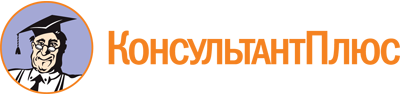 Закон Свердловской области от 27.01.2012 N 4-ОЗ
(ред. от 26.04.2024)
"О государственной поддержке некоммерческих организаций в Свердловской области"
(принят Законодательным Собранием Свердловской области 25.01.2012)Документ предоставлен КонсультантПлюс

www.consultant.ru

Дата сохранения: 10.06.2024
 27 января 2012 годаN 4-ОЗСписок изменяющих документов(в ред. Законов Свердловской области от 27.02.2013 N 8-ОЗ,от 25.03.2013 N 17-ОЗ, от 17.10.2013 N 99-ОЗ, от 17.12.2014 N 117-ОЗ,от 10.03.2015 N 14-ОЗ, от 24.06.2015 N 62-ОЗ, от 11.02.2016 N 12-ОЗ,от 24.11.2016 N 114-ОЗ, от 19.12.2016 N 144-ОЗ, от 25.09.2017 N 95-ОЗ,от 07.12.2017 N 128-ОЗ, от 22.03.2018 N 34-ОЗ, от 06.11.2018 N 115-ОЗ,от 06.12.2018 N 152-ОЗ, от 01.11.2019 N 84-ОЗ, от 03.03.2020 N 11-ОЗ,от 21.04.2020 N 42-ОЗ, от 26.04.2024 N 36-ОЗ)